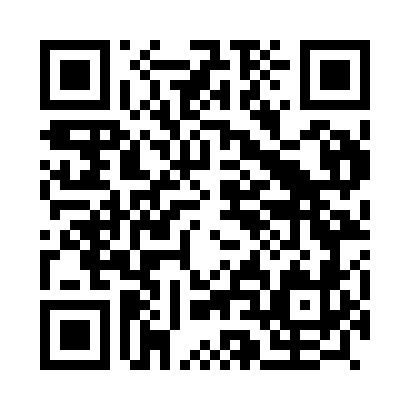 Prayer times for Vidago, PortugalWed 1 May 2024 - Fri 31 May 2024High Latitude Method: Angle Based RulePrayer Calculation Method: Muslim World LeagueAsar Calculation Method: HanafiPrayer times provided by https://www.salahtimes.comDateDayFajrSunriseDhuhrAsrMaghribIsha1Wed4:396:271:276:248:2910:102Thu4:376:251:276:258:3010:113Fri4:356:241:276:258:3110:134Sat4:336:231:276:268:3210:145Sun4:326:211:276:278:3310:166Mon4:306:201:276:278:3410:187Tue4:286:191:276:288:3510:198Wed4:266:181:276:288:3610:219Thu4:256:171:276:298:3710:2210Fri4:236:161:276:308:3810:2411Sat4:216:151:276:308:3910:2512Sun4:206:131:276:318:4010:2713Mon4:186:121:276:318:4110:2814Tue4:166:111:276:328:4210:3015Wed4:156:101:276:328:4310:3216Thu4:136:091:276:338:4410:3317Fri4:126:091:276:348:4510:3518Sat4:106:081:276:348:4610:3619Sun4:096:071:276:358:4710:3820Mon4:076:061:276:358:4810:3921Tue4:066:051:276:368:4910:4122Wed4:046:041:276:368:5010:4223Thu4:036:041:276:378:5110:4324Fri4:026:031:276:378:5210:4525Sat4:006:021:276:388:5310:4626Sun3:596:011:276:388:5410:4827Mon3:586:011:286:398:5510:4928Tue3:576:001:286:398:5510:5029Wed3:566:001:286:408:5610:5230Thu3:555:591:286:408:5710:5331Fri3:545:591:286:418:5810:54